БАШҠОРТОСТАН РеспубликаҺы                                          РЕСПУБЛИКА  БАШКОРТОСТАН      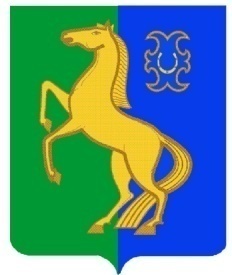              ЙƏРМƏКƏЙ РАЙОны                                                                            АДМИНИСТРАЦИЯ     муниципаль районыныҢ                                                            СЕЛЬСКОГО  ПОСЕЛЕНИЯҺигеҘенсе   Март ауыл Советы                                            ВОСЬМОМАРТОВСКИЙ  СЕЛЬСОВЕТ                 ауыл билƏмƏҺе                                                                   МУНИЦИПАЛЬНОГО     РАЙОНА                                          ХАКИМИƏТЕ                                                                               ЕРМЕКЕЕВСКИЙ  РАЙОН КАРАР                               № 02                    ПОСТАНОВЛЕНИЕ              20  январь  2023 й.                                                        20  января 2023  г.О присвоении наименований элементам планировочной структуры.Руководствуясь Федеральным законом от 06.10.2003 №131-ФЗ "Об общих принципах организации местного самоуправления в Российской Федерации", Федеральным законом от 28.12.2013 №443-ФЗ "О федеральной информационной адресной системе и о внесении изменений в Федеральный закон "Об общих принципах организации местного самоуправления в Российской Федерации". Правилами присвоения,  изменения и аннулирования адресов,  утвержденным  Постановлением Правительства РФ от 19.11.2014 № 1221, Приказом Минфина России от 05.11.2015 г. № 171н «Об утверждении Перечня элементов планировочной структуры, элементов улично-дорожной сети, элементов объектов адресации, типов зданий (сооружений), помещений используемых в качестве реквизитов адреса, и правил сокращенного наименования адресообразующих элементов».ПОСТАНОВЛЯЮ:       1.Присвоить элементам планировочной структуры следующие наименования:1.1.Наименования: ФакелТип: территорияТерриториальное расположение: Российская Федерация, Республика Башкортостан, Ермекеевский муниципальный район, сельское поселение Восьмомартовский сельсовет, село Знаменка, территория   Факел.2. Контроль за исполнением настоящего Постановления оставляю за собой.Глава  сельского поселения Восьмомартовский сельсовет:                                                          А.З.Латыпова